BEKENDMAKING BESLISSING OMGEVINGSVERGUNNING(OMV_2023121520)NV DE WINNE VASTGOED, de heer De Winne Peter heeft een aanvraag ingediend voor stedenbouwkundige handelingen.Kort omschreven gaat het over het slopen van de bestaande bebouwing, het verwijderen van de bestaande verharding, het rooien van bomen, het oprichten van een halfopen meergezinswoning met 11 woongelegenheden, het aanleggen van verharding, het oprichten van een buitentrap en het uitvoeren van enkele reliëfwijzigingen.De aanvraag heeft als adres Brusselse steenweg 20, 9300 Aalst en als kadastrale omschrijving AALST, 4de afdeling, sectie F, nummers 827K5 en 827M2.Het college van burgemeester en schepenen heeft op 22 APRIL 2024 volgende beslissing genomen:De omgevingsvergunning werd geweigerd.De beslissing ligt ter inzage in het Administratief Centrum aan themabalie Bouwen en wonen, op volgend adres: WERF 9, 9300 AALST.Overeenkomstig het besluit van de Vlaamse Regering van 27 november 2015 tot uitvoering van het decreet van 25 april 2014 betreffende de omgevingsvergunning (en wijzigingen) zijn het dossier en/of de plannen digitaal raadpleegbaar in het Administratief Centrum, themabalie Bouwen en wonen, Werf 9, 9300 Aalst. Gezien de huidige maatregelen moet u eerst een afspraak maken via 053 77 9300. U kan ook info bekomen via omgeving.milieu@aalst.be en/of omgeving.ro@aalst.be. U kunt, als betrokken publiek, een beroep instellen tegen deze beslissing als u gevolgen ondervindt of waarschijnlijk gevolgen ondervindt van deze beslissing of als u een belang hebt bij de besluitvorming over de afgifte van de omgevingsvergunning.U zendt hiertoe een beroepschrift per aangetekende brief (of tegen ontvangstbewijs) naar de deputatie van Oost-Vlaanderen. U kunt ook een beroep instellen via het omgevingsloket: www.omgevingsloket.beVolg hierbij de volgende aanwijzingen nauwgezet op. Als u dat niet doet zal de deputatie van Oost-Vlaanderen bijna zeker verplicht zijn om uw beroep onontvankelijk te verklaren.Het beroep moet worden ingesteld binnen een termijn van dertig dagen die ingaat de dag na de eerste dag van de aanplakking van de beslissing.Bezorg gelijktijdig bij beveiligde zending (bij aangetekende brief, of tegen ontvangstbewijs, of via het omgevingsloket) een afschrift van uw beroepschrift aan de vergunningsaanvrager en aan het college van burgemeester en schepenen. Het adres van de vergunningsaanvrager vindt u in de beslissing.Vermeld in uw beroepschrift het volgende:Uw naam en adres en het feit dat u beroep instelt als lid van het betrokken publiekDe volgende referentie: omv-referentie OMV_2023121520De redenen waarom u beroep aantekentEen omschrijving van de gevolgen die u ondervindt of waarschijnlijk ondervindt van deze beslissing of het belang dat u hebt bij de besluitvorming over de afgifte van de omgevingsvergunningOf u gehoord wenst te wordenBetalingsbewijs van de dossiertaks voor het indienen van het beroepsschriftTegen het besluit van de gemeenteraad over de aanleg, wijziging, verplaatsing of opheffing van een gemeenteweg kan in het kader van een schorsend administratief beroep tegen de vergunningsbeslissing een georganiseerd administratief beroep worden ingesteld bij de Vlaamse Regering. Artikel 31/1 van het decreet van 25 april 2014 betreffende de omgevingsvergunning regelt deze beroepsmogelijkheid. Ingevolge het delegatiebesluit is de minister, bevoegd voor Mobiliteit en Openbare Werken, bevoegd voor dit “wegenberoep”. Dit beroep kan niet digitaal worden ingesteld.De teksten waarvan dit een bondige samenvatting is, vindt u in artikel 52 en volgende van het decreet van 25 april 2014 betreffende de omgevingsvergunning en in het bijhorende besluit van de Vlaamse Regering van 27 november 2015.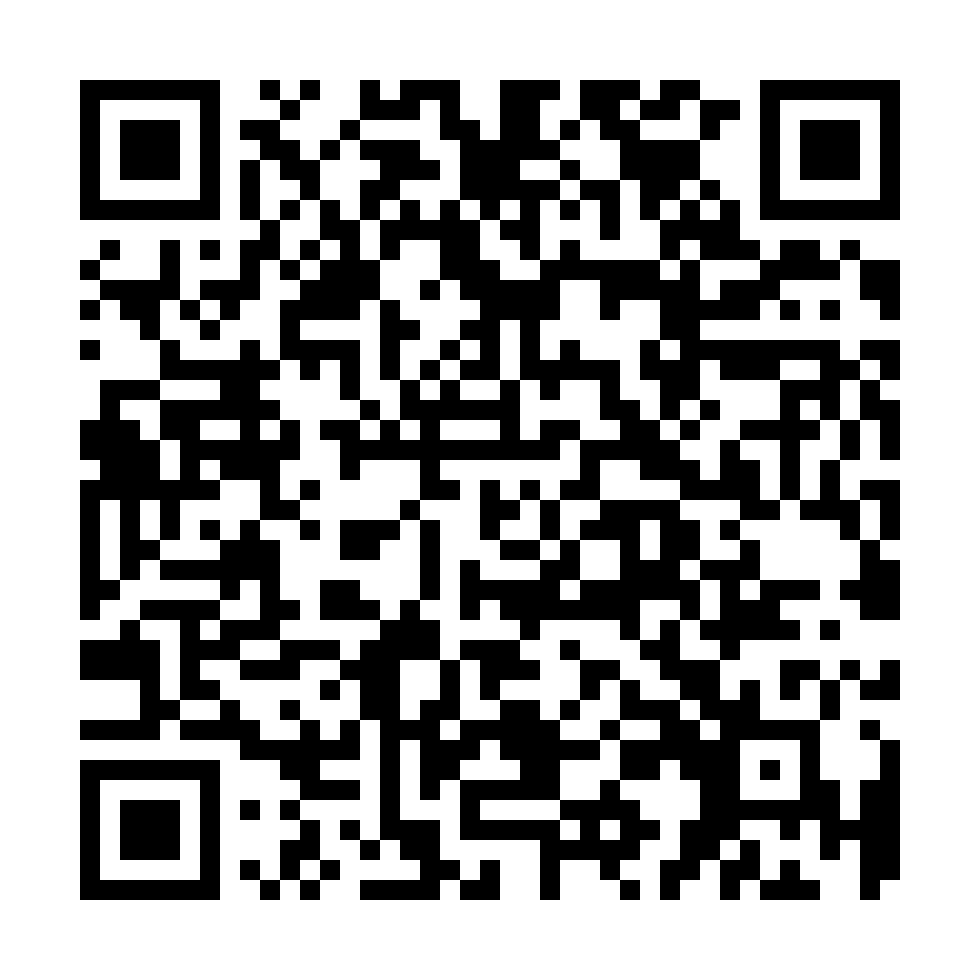 